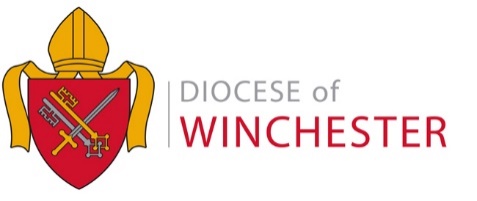 Diocesan Prayer Cycle1st April – 30th JuneRejoice always,  pray without ceasing,  give thanks in all circumstances; for this is the will of God in Christ Jesus for you. 		1 Thessalonians 5:16-18As Paul writes to the early Church communities his Letters are infused with his own prayers for each community, but also the regular encouragement for the Church to be unceasing in its prayers.I have been very conscious of those who have prayed for me throughout my life – and the extraordinary gift of those who have prayed every day.   Prayer is not only deeply personal but is also a participation in the Kingdom of God.  The Bible shows us that Jesus speaks to the Father on our behalf. Romans 8:34 says that Jesus “is at the right hand of God and is also interceding for us”This quarter’s Prayer Cycle has additional prayer requests from many of our Churches.   Will you join with me in praying every day this quarter?April-June also includes Holy Week and Easter, The Coronation of King Charles and the Call to Prayer for Ascension Day to Pentecost Thy Kingdom Come.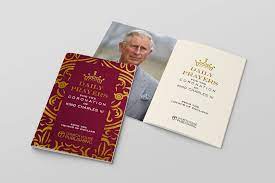 A Prayer for our new King, Charles IIIEverlasting God, we pray for our new King.
Bless his reign and the life of our nation.
Help us to work together
so that truth and justice, harmony and fairness
flourish among us;
through Jesus Christ our Lord.
Amen.Do use the prayers that have been commissioned to pray for The Coronation of King Charles III and also the Prayer Journal or Prayer Novena from May 18th until May 28th 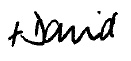 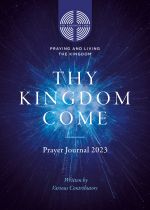 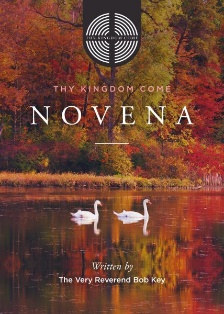 				March 2023	April 2023Benefice of Basingstoke DownSaturday 1st AprilAnglican Communion Cycle:The Diocese of South Rwenzori – The Church of the Provence of UgandaWeb Address:www.parishofbasingstokedown.org  Churches:Hatch Warren: ImmanuelKempshott: St MarkChurch School:St Mark’s Church of England Primary SchoolHatch Warren: Charles ApplegateClergy, LLMs, BCMs, Parish Administrator and Churchwardens:Vicar: Nicola SuchAssistant Curate (Training): Kim RobinsOrdinand: Debbie VeelLLM PTO: David NorthParish Administrator: Kim RobinsBCM - Children, Families, Youth: Samantha WrightBCM - Children, Families, Youth: Steve WoodBCM - Pastoral: Primrose GibsonBCM - Prayer Champion: Jeannette WeltonBPP: Hilary NickellChurchwarden: Christopher WeltonChurchwarden: Clare NunnSunday 2nd AprilPalm SundayAnglican Communion Cycle:Province of the Episcopal Church of South SudanDiocesan life: Our Diocesan Finance Team, our parish treasurers and those who encourage us in generous and wise stewardship as disciples of Christ.  Benefice of Baughurst and Ramsdell and Wolverton with Ewhurst and HanningtonMonday 3rd AprilAnglican Communion Cycle:The Diocese of Sabah – The Church of the Province of South East AsiaWeb Address:www.baughurstbenefice.co.ukChurches:Baughurst: St StephenHannington: All SaintsRamsdell: Christ ChurchWolverton w Ewhurst: St CatherineClergy, LLMs, BCMs, Parish Administrator and Churchwardens:Churchwarden: David FinchChurchwarden: Les HensmanChurchwarden: Martin FrewerChurchwarden: Robert McMordieChurchwarden: Simon de BoinvilleBenefice of ChinehamTuesday 4th AprilAnglican Communion Cycle:The Diocese of Sabongidda-Ora – The Church of Nigeria (Anglican Communion) (Bendel Province)Web Address:www.christchurchchineham.org.uk   Churches:Chineham: Christ ChurchClergy, LLMs, BCMs, Parish Administrator and Churchwardens:Vicar: Jonathan ClarkParish Administrator: Rebecca PainLLM PTO: Martha ClarkChurchwarden: Katie GarnerChurchwarden: Olumide Ojo-OratakhaiBenefice of EastropWednesday 5th AprilAnglican Communion Cycle:The Diocese of Saldanha Bay – The Anglican Church of Southern AfricaWeb Address:www.stmarys-basingstoke.org.ukChurches:Eastrop: St MaryClergy, LLMs, BCMs, Parish Administrator and Churchwardens:Rector: Rob PhillipsAssistant Curate: Caroline WestAssistant Curate (Training): Tom WoodbridgeParish Administrator: Ruth MeechLLM: John HaywardBCM - Worship: Andrew RedbondBCM - Worship: Jefferson LynchBCM - Worship: Colin WilliamsBCM - Worship: Jonathan KeyBCM - Worship: Matthew RundleBCM - Worship: Philip HiornsChurchwarden: Jefferson LynchChurchwarden: Rupert WebsterBenefice of Oakley with Wootton St LawrenceThursday 6th AprilMaundy ThursdayAnglican Communion Cycle:The Diocese of Salisbury – The Church of England (Canterbury Province)Web Address:www.oakleywithwootton.org.uk  Churches:Church Oakley: St LeonardWootton St Lawrence: St LawrenceChurch School:Oakley Church of England Junior School: Steve RichClergy, LLMs, BCMs, Parish Administrator and Churchwardens:Rector: Ben KautzerAssociate Minister: Sue ColmanParish Administrator: Penny BrownBCM - Creation Care: Linda WainBCM - Pastoral: Katey ButlerBCM - Worship: Mark PeryerBCM - Worship: Simon ConstantineChurchwarden: Helen MillerChurchwarden: Mark PeryerFriday 7th AprilGood FridayAnglican Communion Cycle:The Diocese of El Salvador – Iglesia Anglicana de la Region Central de AmericaOur Link Provinces/Diocese:Diocese of NewcastleProvince of BurundiProvince of ChileProvince of the Democratic Republic of CongoProvince of MyanmarProvince of RwandaProvince of UgandaBenefice of Old Basing and LychpitSaturday 8th AprilHoly SaturdayAnglican Communion Cycle:The Diocese of Sambalpur – The (United) Church of North IndiaWeb Address:www.stmarysoldbasing.org.uk  Churches:Old Basing: St MaryChurch School:St Mary’s Church of England Junior School, Old Basing: Caroline WelchClergy, LLMs, BCMs, Parish Administrator and Churchwardens:Vicar: Jo MullinerParish Administrator: Debbie FilerBPP: Colin BezantBPP: Helen HolleyChurchwarden: Mark HolleyChurchwarden: Robert JacksonSunday 9th AprilEaster DayAnglican Communion Cycle:The Province of the Episcopal Church of SudanDiocesan Life: Our Education Team, supporting us and our schools in the Church of England's vision for education, 'Deeply Christian, Serving the Common Good'. 
 Benefice of Popley with Limes Park and Rooksdown, St GabrielMonday 10th AprilAnglican Communion Cycle:The Diocese of Santiago (in Chile) – Iglesia Anglicana de ChileWeb Address: www.stgabrielspopley.net   Churches:Basingstoke: St GabrielChurch School:Marnel Infants School: Susan CoxMarnel Junior School: Sue PeopallClergy, LLMs, BCMs, Parish Administrator and Churchwardens:Parish Administrator: Amanda LewingtonLLM PTO: Ian CosterBCM - Disciple: Denise HardingBCM - Disciple: John AthanasiouBCM - Worship: Denise HardingBCM - Worship: John AthanasiouChurchwarden: Kelvin LewingtonChurchwarden: Marion DaviesBenefice of Tadley with Pamber Heath and SilchesterTuesday 11th AprilAnglican Communion Cycle:The Diocese of Santiago (in the Philippines) – PhilippinesWeb Address:www.silchesterchurch.co.ukwww.stpaulstadley.org.uk Churches:Pamber Heath: St LukeSilchester: St MarySilchester: The Common Mission ChurchTadley North: St MaryTadley: St PaulTadley: St PeterChurch School:Silchester Church of England Primary School: Sally PeckettClergy, LLMs, BCMs, Parish Administrator and Churchwardens:Assistant Curate (Training): Steve McKayLLM: Charles LewisBCM - Children, Families, Youth: Sally WoodBCM - Pastoral: Marilyn LewisBCM - Pastoral: Sarah McKayBCM - Worship: Colin HuntBCM - Worship: Em Paddick WilsdonBCM - Worship: Eve BakerBCM - Worship: Myles RidleyBCM - Worship: Sally WoodBPP: Myles RidleyBPP: Sally SinclairChurchwarden: Christine Gillings Churchwarden: Christine WatsonChurchwarden: Jean KyleChurchwarden: Peter WoodChurchwarden: Richard EldridgeChurchwarden: Sandra SpeightBenefice of the Sherbornes with PamberWednesday 12th AprilAnglican Communion Cycle:The Diocese of Sapele – The Church of Nigeria (Anglican Communion) (Bendel Province)Web Address: swp.churchbuilder.org.uk Churches:Monk Sherborne: All SaintsPamber: St Mary & St John the BaptistSherborne St John: St AndrewSherborne St John: The Vyne Chapel Church School:Sherborne St John Church of England Primary School: Sarah Joliffe Clergy, LLMs, BCMs, Parish Administrator and Churchwardens:Parish Administrator: Sam ReevesLLW: Barbara IrvingBCM - Pastoral: Jenny CookeBCM - Pastoral: Juliet CrawleyBCM - Worship: Andy SpenceBCM - Worship: Stephen HoweChurchwarden: Andy SpenceChurchwarden: Lynda HardingBenefice of Winklebury and WortingThursday 13th AprilAnglican Communion Cycle:The Diocese of Saskatchewan – The Anglican Church of Canada (Rupert’s Land Province)Web Address:www.winkleburyandworting.org.uk Churches:Winklebury: The Good ShepherdWorting: St Thomas of CanterburyClergy, LLMs, BCMs, Parish Administrator and Churchwardens:Rector: John WigmoreParish Administrator: Anne WigmoreChurchwarden: Benjamin InmanChurchwarden: David CrickDeanery of BournemouthFriday 14th AprilAnglican Communion Cycle:The Diocese of Saskatoon – The Anglican Church of Canada (Rupert’s Land Province)Deanery Team:Area Dean: Michael SmithAssistant Area Dean: Mike PowisFinance Committee Chair: Rebecca NewtonLay Chair: Megan HoltSynod Secretary: Carol WiddowsonBenefice of Bournemouth All SaintsSaturday 15th AprilAnglican Communion Cycle:The Diocese of Sebei – The Church of the Provence of UgandaWeb Address: www.allsaintschurchsouthbourne.org Churches:Bournemouth: All Saints, SouthbourneClergy, LLMs, BCMs, Parish Administrator and Churchwardens:Vicar: Mike PowisParish Administrator: Susan MaclennanLLM: Richard KellsLLM PTO: John KidneyChurchwarden: Angela JenkinsSunday 16th AprilAnglican Communion Cycle:The Anglican Church of TanzaniaDiocesan life: Our IT Support & Communication Team as we seek to grow in the ways we can reach out to others with the good news of God in Christ Jesus. Benefice of Bournemouth Christ Church, WestbourneMonday 17th AprilAnglican Communion Cycle:The Diocese of Sekondi – The Church of the Province of West Africa (Ghana Province)Web Address:www.christchurchwestbourne.com  Churches:Westbourne: Christ ChurchClergy, LLMs, BCMs, Parish Administrator and Churchwardens:Minister: Nick HiscocksParish Administrator: Abi NashBCM - Witness: Andy NashChurchwarden: Nick MayChurchwarden: Nikos YianniBenefice of Bournemouth Holy EpiphanyTuesday 18th AprilAnglican Communion Cycle:The Diocese of Seoul – The Anglican Church of KoreaWeb Address:www.epiphanychurch.co.uk Churches:Bournemouth: Holy EpiphanyChurch School:The Epiphany School: Vanessa WebsterClergy, LLMs, BCMs, Parish Administrator and Churchwardens:BCM - Pastoral: Joanne DavisBCM - Pastoral: Mark VincentChurchwarden: Linda KnightBenefice of Bournemouth St Ambrose (Held in Plurality)Wednesday 19th AprilAnglican Communion Cycle:The Diocese of Seychelles – The Church of the Province of the Indian OceanWeb Address:www.fivealivechurches.org  Churches:Bournemouth: St AmbroseClergy, LLMs, BCMs, Parish Administrator and Churchwardens:Vicar: Adrian PearceChurchwarden: Alwyn LadellChurchwarden: Robert FosterBenefice of Bournemouth St Andrew, Bennett RoadThursday 20th AprilAnglican Communion Cycle:The Diocese of Sheffield – The Church of England (York Province)Web Address: www.standrewsbournemouth.org.ukChurches:Bournemouth: St Andrew, Bennett RoadClergy, LLMs, BCMs, Parish Administrator and Churchwardens:Priest in Charge: Tom HodkinsonParish Administrator: Sue DorbanChurchwarden: Sarah CarringtonChurchwarden: Sue DorbanBenefice of Bournemouth St Andrew, BoscombeFriday 21st AprilAnglican Communion Cycle:The Diocese of Shinyanga – The Anglican Church of TanzaniaWeb Address:www.standrewschurchboscombe.comChurches:Bournemouth: St Andrew, BoscombeClergy, LLMs, BCMs, Parish Administrator and Churchwardens:Priest in Charge: Neil HoultonChurchwarden: Janice RowleyChurchwarden: Susan DykeBenefice of Bournemouth St ChristopherSaturday 22nd AprilAnglican Communion Cycle:The Diocese of Upper Shire – The Church of the Province of Central AfricaWeb Address:www.saint-christophers.org.uk Churches:Bournemouth: St Christopher, SouthbourneClergy, LLMs, BCMs, Parish Administrator and Churchwardens:Priest in Charge: Andy McPhersonBCM - Pastoral: Janice PriceChurchwarden: Keith InkpenChurchwarden: Rachel NashSunday 23rd AprilSt George’s DayAnglican Communion Cycle:The Church of the Province of UgandaDiocesan life:Our Diocesan Environment Group encouraging us in our Christian calling to strive to safeguard the integrity of God’s good creation and to sustain and renew the life of earth. Benefice of Bournemouth St ClementsMonday 24th AprilAnglican Communion Cycle:The Diocese of Shyira – Eglise Anglicane du RwandaWeb Address:www.lovechurch.org.uk/ Churches:Bournemouth: St ClementChurch School:Bethany Church of England Junior Academy:St Clement’s & St John’s CE Infant School: Andy PooleBethany Church of England Junior Academy: Lawrence WoodwardClergy, LLMs, BCMs, Parish Administrator and Churchwardens:Priest in Charge: Tim MatthewsAssistant Curate (Training): Christopher MuirAssistant Curate (Training): Johannes RadvanAssistant Curate (Training): Tracey VillarLLM PTO: Bruce VineyBenefice of Bournemouth St Frances (Held in Plurality)Tuesday 25th AprilAnglican Communion Cycle:The Diocese of Shyogwe – Eglise Anglicane du RwandaWeb Address:www.stfrancis-bournemouth.org.uk  Churches:Bournemouth: St FrancisChurch School:The Bishop of Winchester CE Academy: Paul McKeownClergy, LLMs, BCMs, Parish Administrator and Churchwardens:Parish Administrator: Maralyn StuckeyLLM: Pauline CollinsBCM - Worship: Charles NightingaleBCM - Worship: Steve BicknellChurchwarden: Kate BicknellChurchwarden: Susie DarlingBenefice of Bournemouth St James Pokesdown Wednesday 26th AprilAnglican Communion Cycle:The Diocese of Sialkot – The (United) Church of PakistanWeb Address:www.stjamespokesdown.co.uk Churches:Bournemouth: St James, PokesdownChurch School:St James Church of England Primary Academy, Pokesdown: Alastair BrownClergy, LLMs, BCMs, Parish Administrator and Churchwardens:Priest in Charge: Rachel NoelParish Administrator: Rachel NoelLLM: Sheila MunneryChurchwarden: Carolyn AllenChurchwarden: Val LakeyBenefice of Bournemouth St John the Evangelist, BoscombeThursday 27th AprilAnglican Communion Cycle:The Diocese of Singapore – The Church of the Province of South East AsiaWeb Address:http://www.stjohnsboscombe.org.uk/ Churches:Bournemouth: St John the Evangelist, BoscombeClergy, LLMs, BCMs, Parish Administrator and Churchwardens:Vicar: Roy KhakhriaParish Administrator: Rosemary AtkinsonChurchwarden: Rosemary AtkinsonChurchwarden: Susan MarshallBenefice of Bournemouth St John with St MichaelFriday 28th AprilAnglican Communion Cycle:The Diocese of Sittwe – The Church of the Province of MyanmarWeb Address:www.stmikeschurch.org Churches:Bournemouth: St JohnBournemouth: St MichaelChurch School:St Michael’s CE Primary School (BST Ltd): Anthony EvansClergy, LLMs, BCMs, Parish Administrator and Churchwardens:Vicar: Sarah YetmanLLM PTO: James RichardsonBCM - Children, Families, Youth: Lisa BrowningBPP: Sylvia RidoutChurchwarden: Ronald MetcalfChurchwarden: Susan WealBenefice of Bournemouth St Katharine Saturday 29th AprilAnglican Communion Cycle:The Diocese of Sodor & Man – The Church of England (York Province)Web Address:www.stkathnic.co.uk  Churches:Bournemouth: St KatharineSouthbourne, Bournemouth: St NicholasChurch School:St Katharine’s Church of England Primary School: Nicola St JohnClergy, LLMs, BCMs, Parish Administrator and Churchwardens:Assistant Curate (Training): David TalbotLLM PTO: Peter HannBCM - Disciple: Julian DaviesBCM - Disciple: Natalie GreenfieldBCM - Pastoral: Christine QuintonBCM - Pastoral: Julian DaviesBCM - Pastoral: Liz ChristopherBCM - Worship: Johnathon SmithParish Administrator: Kevin FelthamChurchwarden: Dean QuintonChurchwarden: Kevin FelthamSunday 30th AprilAnglican Communion Cycle:The Episcopal ChurchDiocesan life:Chaplaincy: lay and ordained, in prisons, schools, universities, police, hospitals and in our communities; and Anna Chaplains working with older people and chaplains working with those with disability, the deaf & hard of hearing. May 2023Benefice of Bournemouth St Swithun’s (Pioneer Ministry)Monday 1st MayAnglican Communion Cycle:The Diocese of Sokoto – The Church of Nigeria (Anglican Communion) (Kaduna Province)Web Address:www.lovechurch.org.uk  Clergy, LLMs, BCMs, Parish Administrator and Churchwardens:Pioneer Minister: Tim MatthewsOrdinand: Farida PashiOrdinand: Lorraine Kingsley Others to Pray for: St Andrew’s CharminsterMission Initiatives: Please pray for the evangelism of unchurched young people including students; the transformation of Bournemouth through ministries such as CAP debt counselling, and our Spear programme coaching disadvantaged young people back into employment, education and training; and the revitalisation of more churches such as the new partnership at St Andrew's Charminster. Benefice of Bournemouth Town CentreTuesday 2nd MayAnglican Communion Cycle:The Diocese of Central Solomons – The Anglican Church of MelanesiaWeb Address:www.btcp.org.uk  Churches:Bournemouth: St AugustinBournemouth: St PeterBournemouth: St StephenClergy, LLMs, BCMs, Parish Administrator and Churchwardens:Parish Administrator: Lisa BabbLLM: Lucinda TerryChurchwarden: Chris MayneChurchwarden: Jane StyslingerBenefice of Holdenhurst and IfordWednesday 3rd MayAnglican Communion Cycle:The Diocese of Soroti – The Church of the Province of UgandaWeb Address:www.stjohns-stbarnabas-bournemouth.net www.stsaviours.netChurches:Bournemouth: St Barnabas, Queen’s ParkBournemouth: St Saviour, IfordHoldenhurst: St John the EvangelistClergy, LLMs, BCMs, Parish Administrator and Churchwardens:Vicar: Andy McPhersonParish Administrator: Janet BourneBCM - Disciple: Gian TondeurChurchwarden: Brenda MooreChurchwarden: Christine MoyesChurchwarden: Roger Bourne Benefice of ThroopThursday 4th MayAnglican Communion Cycle:The Diocese of Southwark – The Church of England (Canterbury Province)Web Address:www.stpaulsthroop.com  Churches:Throop: St PaulClergy, LLMs, BCMs, Parish Administrator and Churchwardens:Priest in Charge: Jim FindlayAssistant Curate (Training): Chris DodgsonAssistant Curate (Training): Ben CoulterOrdinand: Susan ColemanParish Administrator: Phillippa FisherLLM: Julie RentonLLM: Susan NightingaleLLW: Andy SaundersBCM - Children, Families, Youth: Andy RentonBCM - Pastoral: Angela CappBCM - Pastoral: Gillian SchielBCM - Pastoral: Jane GaleBCM - Pastoral: Janet DrysdaleBCM - Pastoral: Jean MooresBCM - Pastoral: Jenny PowellBCM - Pastoral: Keith MabyBCM - Pastoral: Margaret FindlayBCM - Pastoral: Ruth DodgsonBCM - Pastoral: Valerie LodgeBPP: David JamesChurchwarden: Ian TyrrellChurchwarden: Jenny PowellBenefice of Winton, Moordown, and CharminsterFriday 5th MayAnglican Communion Cycle:The Diocese of Southwell & Nottingham – The Church of England (York Province)Web Address:www.parishofwmc.org.ukChurches:Bournemouth: St AlbanBournemouth: St LukeMoordown: St John the BaptistChurch School:Moordown St John’s CE Primary School (BST Ltd): Gina AngioliniSt Luke’s Church of England Primary School, Winton: Hannah EasthopeClergy, LLMs, BCMs, Parish Administrator and Churchwardens:Rector: Michael SmithAssistant Minister: Jonathan WilliamsAssistant Curate (Training): Robert SawdyPioneer Minister: James SharpLLM PTO: John NewboldBCM - Children, Families, Youth: David GriffithsBCM - Worship: Karen GillisChurchwarden: Alun WilliamsChurchwarden: Martin JenningsDeanery of ChristchurchSaturday 6th MayAnglican Communion Cycle:The Reformed Episcopal Church of Spain – Extra Provincial to the Archbishop of CanterburyDeanery Team:Area Dean: Gary PhilbrickAssistant Area Dean: Charles StewartFinance Committee Chair: Matthew SteeleLay Chair: Susan LyonetteSynod Secretary: Sue ForsterSunday 7th MayAnglican Communion Cycle:The Church of WalesDiocesan life:Our Clergy Retirement Officers, Clergy Widows’ & Widowers’ Officers and the Clerical Registry, giving thanks for the riches and generosity of the ministry of our retired clergy and retired Licences Lay Ministers. Benefice of Bransgore and Hinton AdmiralMonday 8th MayAnglican Communion Cycle:The Diocese of Spokane – The Episcopal Church (VIII (8) Province)Web Address:www.newforestedgechurches.org  Churches:Bransgore: St Mary the VirginHinton Admiral: St Michael & All AngelsThorney Hill: All SaintsChurch School:Bransgore Church of England Primary Academy: Paul BrownClergy, LLMs, BCMs, Parish Administrator and Churchwardens:Priest in Charge: Ben SargentOrdinand: Maureen (Mo) PimentaParish Administrator: Daniel SandersonChurchwarden: James Eaton Churchwarden: Ken PimentaChurchwarden: Patricia SandersonChurchwarden: Stuart HulbertBenefice of BurleyTuesday 9th MayAnglican Communion Cycle:The Diocese of Springfield – The Episcopal Church (V (5) Province)Web Address:www.burleychurch.co.uk   Churches:Burley: St John the BaptistClergy, LLMs, BCMs, Parish Administrator and Churchwardens:Parish Administrator: Daniel SandersonLLM PTO: Patricia SimpsonChurchwarden: Pam Mason-SmithChurchwarden: Roger Hutchings Benefice of Burton and SopleyWednesday 10th MayAnglican Communion Cycle:The Diocese of Port Sudan – Province of the Episcopal Church of SudanWeb Address:www.burtonsopley.comChurches:Burton: St Luke, Sopley: St Michael & All AngelsChurch School:Burton Church of England Primary School: Alison TimmingsClergy, LLMs, BCMs, Parish Administrator and Churchwardens:BPP: Rachel CookChurchwarden: Bernard BrooksChurchwarden: David LayChurchwarden: Elizabeth BishopBenefice of Christchurch Thursday 11th MayAnglican Communion Cycle:The Diocese of Sul-Ocidental (South Western) – Igreja Episcopal Anglicana do Brasil (Province 1)Web Address:www.christchurchpriory.orgChurches:Christchurch: Christchurch Priory, Holy TrinityChristchurch: St GeorgeStourvale, Christchurch: St JohnChurch School:The Priory CE Primary School: Paul RuffleClergy, LLMs, BCMs, Parish Administrator and Churchwardens:Vicar: Charles StewartAssociate Priest: Richard PartridgeAssistant Curate (Training): Samuel DuckhouseOrdinand: Victoria SempleParish Administrator: Ian PennyParish Administrator: Maureen WhilesParish Administrator: Roger HaxbyBCM - Children, Families, Youth: Julie MillsBCM - Disciple: Jennifer HowardBCM - Pastoral: Hannah HoskinBCM - Pastoral: Lyn EllisBCM - Pastoral: Pat RichardsBCM - Pastoral: Virginia BoakesBCM - Worship: Nick StrawBPP: Will HowardChurchwarden: Colin BacchusChurchwarden: Tracy FroudBenefice of Fordingbridge and Hyde and Breamore and Hale with WoodgreenFriday 12th MayAnglican Communion Cycle:The Diocese of Sunyani – The Church of the Province of West Africa (Ghana Province)Web Address:www.avp-benefice.org.uk Churches:Breamore: St MaryFordingbridge: St MaryGodshill: St GilesHale: St MaryHyde: Holy AscensionWoodgreen: St BonifaceChurch School:Breamore CE Primary School (Forest Edge Learning Federation)): Emma ClarkHyde Church of England Primary School (Forest Edge Learning Federation): Emma ClarkClergy, LLMs, BCMs, Parish Administrator and Churchwardens:Assistant Priest: Nigel CoatesAssistant Curate (Training): Thomas BurdenOrdinand: Joanna CriscentiParish Administrator: Zoe GoddardLLM: Mark WardLLM: Ruth CroslandLLW: Mary MelbourneBCM - Children, Families, Youth: Carol SimsBCM - Children, Families, Youth: Michele GoslingBCM - Creation Care: Bethan DaviesBCM - Pastoral: Julie FrancisBCM - Pastoral: Justin DixonBCM - Pastoral: Martin IngsBCM - Pastoral: Mary MelbourneBCM - Pastoral: Patricia BloomfieldBCM - Pastoral: Sheilah CollisBCM - Prayer Champion: Marrianne TomkiesBCM - Prayer Champion: Mary MelbourneBCM - Prayer Champion: Sheilah CollisBCM - Worship: Alex SainsBCM - Worship: Heather ClarkBCM - Worship: Jeremy Houghton-BrownBCM - Worship: Julian SimsBCM - Worship: Julie FrancisBCM - Worship: Martin IngsBCM - Worship: Michael IrelandBCM - Worship: Michele GoslingBCM - Worship: Peter WorthingtonBPP: Julian SimsChurchwarden: Andy FinchChurchwarden: Heather ClarkChurchwarden: Ian NewmanChurchwarden: Lynda WarneChurchwarden: Martin IngsChurchwarden: Mary MelbourneChurchwarden: Nigel SprattChurchwarden: Ruth CroslandBenefice of Highcliffe Saturday 13th MayAnglican Communion Cycle:The Diocese of Sur – Iglesia Anglicana de ChileWeb Address:www.stmarkshighcliffe.org.uk  Churches:Highcliffe: St MarkChurch School:Highcliffe St Mark Church of England Primary School: Claire BarkerClergy, LLMs, BCMs, Parish Administrator and Churchwardens:Vicar: Veronica BrownAssistant Curate: Gary PhilbrickParish Administrator: Lorna ProutLLM PTO: Colin ChattenLLW: Maureen StringerBCM - Pastoral: Francis BrayBCM - Pastoral: Liz MortonBCM - Pastoral: Peter MelvinBCM - Worship: Diana FaunceBCM - Worship: Mike GoodmanBCM - Worship: Susie GoodmanChurchwarden: Liz MortonChurchwarden: Sandra ChannonSunday 14th MayAnglican Communion Cycle:The Church of the Province of West AfricaDiocesan life:The Mothers’ Union, encouraging parents in their role to develop the faith of their children, promoting and supporting married life and stable families and helping those whose family life has met with adversity. Benefice of Milton Monday 15th MayAnglican Communion Cycle:The Diocese of Swansea & Brecon – The Church of WalesWeb Address:www.miltonparish.co.ukChurches:Ashley: St PeterBashley: St JohnMilton: St Mary MagdaleneClergy, LLMs, BCMs, Parish Administrator and Churchwardens:Rector: Andrew BaileyLLM: Alan PontingBCM - Worship: Rosemary BartlettChurchwarden: Alan BealChurchwarden: Elizabeth Lock Benefice of MudefordTuesday 16th MayAnglican Communion Cycle:The Diocese of Swaziland – The Anglican Church of Southern AfricaWeb Address:www.allsaintschurchmudeford.wordpress.com  Churches:High Cross Church, Somerford, Mudeford: All SaintsClergy, LLMs, BCMs, Parish Administrator and Churchwardens:Parish Administrator: Maggie RaineLLM PTO: Rona DuncanLLW: Patricia HughesBCM - Children, Families, Youth: Christina CutlerBCM - Worship: Tony EdenChurchwarden: Christine GreenChurchwarden: Tony EdenBenefice of Ringwood with Ellingham & Harbridge & St Leonard’s & St Ives Wednesday 17th MayAnglican Communion Cycle:The Diocese of Sydney – The Anglican Church of AustraliaWeb Address:www.ringwoodbenefice.org.ukwww.allsaints-online.co.ukwww.ringwoodparish.org.ukChurches:Bisterne: St PaulEllingham: St Mary & All SaintsHarbridge: All SaintsPoulner: St JohnRingwood: St Peter & St PaulSt Leonards & St Ives: All SaintsChurch School:Ringwood Church of England Infant School: Hilary SilkClergy, LLMs, BCMs, Parish Administrator and Churchwardens:Assistant Curate (Training): Sandra MatthewsParish Administrator: Lisa HoverParish Administrator: Samantha SwyerLLM: Peter JacksonLLM: Ruth FreemanLLM PTO: Derick PotterLLM PTO: Elizabeth HalfordLLM PTO: Richard PowellLLM PTO: Stephen WoodBCM - Creation Care: Jacqueline BrownBCM - Pastoral: Kevin JonesBCM - Pastoral: Samantha SwyerBCM - Prayer Champion: Jan PankhurstBCM - Prayer Champion: Kevin JonesBCM - Prayer Champion: Samantha SwyerBCM - Worship: Gillian TybjergChurchwarden: Frankie HesterChurchwarden: Jacqueline BrownChurchwarden: Lynne Wilson Churchwarden: Matthew SteeleDeanery of EastleighThursday 18th MayAscension DayAnglican Communion Cycle:The Diocese of Tabora – The Anglican Church of TanzaniaDeanery Team:Area Dean: Richard WiseAssistant Area Dean: Sarah McClellandFinance Committee Chair: David DimmickLay Chair: Danny StuppleSynod Secretary: Linda GalvinBenefice of BishopstokeFriday 19th MayAnglican Communion Cycle:Te Pihopatanga o Tai Tokerau – The Church in Aotearoa, New Zealand and Polynesia (Tikanga Maori)Web Address:www.cofebishopstoke.com  Churches:Bishopstoke: St MaryBishopstoke: St PaulClergy, LLMs, BCMs, Parish Administrator and Churchwardens:Rector: Richard WiseLLM PTO: Margaret WardBCM - Creation Care: Karen CawsBCM - Pastoral: Ann BrownBCM - Worship: Pat AbbottChurchwarden: Cherry ChallisChurchwarden: Wendy Harris Benefice of Boyatt Wood  Saturday 20th MayAnglican Communion Cycle:Te Pihopatanga o Tairawhiti – The Church in Aotearoa, New Zealand and Polynesia (Tikanga Maori)Web Address:www.parishofboyattwood.org.uk  Churches:Boyatt Wood: St PeterClergy, LLMs, BCMs, Parish Administrator and Churchwardens:BCM - Children, Families, Youth: Hannah HiscockBCM - Worship: Stephen CollyerBCM - Worship: Sue ClarkeChurchwarden: Stephen Collyer Sunday 21st MayAnglican Communion Cycle:The Church in the Province of the West IndiesDiocesan life:The team at the Diocesan Registry who advise the parishes, Bishop, and all the other organisations and officers of the Diocese on legal matters. Benefice of BursledonMonday 22nd MayAnglican Communion Cycle:The Diocese of Taita-Taveta – The Anglican Church of KenyaWeb Address:www.bursledonparish.org  Churches:Bursledon: St LeonardBursledon: St PaulChurch School:Bursledon CE Infant School (Federated with Bursledon Junior): Richard PartridgeBursledon Junior School (Federated with Bursledon Infant): Emma ElliottBursledon CE Infant School (Federated with Bursledon Junior): Kerry StampBursledon Junior School (Federated with Bursledon Infant): Kerry StampClergy, LLMs, BCMs, Parish Administrator and Churchwardens:Vicar: John PawsonAssistant Curate: Jill KellsParish Administrator: Diane AndersonLLM: Katerina SurmovaLLM: Peter TaylorBCM - Worship: Andrew MilchardBCM - Worship: Corrina BishopBCM - Worship: Hilary BaxBPP: Andrew MilchardChurchwarden: Bernadette TaylorChurchwarden: Linda BurtBenefice of Chandler’s Ford Tuesday 23rd MayAnglican Communion Cycle:The Diocese of Taiwan – The Episcopal Church (VIII (8) Province)Web Address:www.parishcf.church Churches:Chandler’s Ford: St BonifaceChandler’s Ford: St Martin in the WoodClergy, LLMs, BCMs, Parish Administrator and Churchwardens:Assistant Priest: Hayley RichensAssistant Curate (Training): Penny ThatcherOrdinand: Tom YoungParish Administrator: Suzie PavittLLM: Robert HayterBCM - Pastoral: Christine ClarkBCM - Pastoral: Gill SkatesBCM - Pastoral: Jean NolanBCM - Pastoral: Judith BirdChurchwarden: Lynne MursellChurchwarden: Una BarterBenefice of EastleighWednesday 24th MayAnglican Communion Cycle:The Diocese of Tamale – The Church of the Province of West Africa (Ghana Province)Web Address:www.eastleighparish.com  Churches:Eastleigh: All SaintsEastleigh: St Francis, Nightingale AvenueChurch School:Crestwood Community School: Krista DawkinsClergy, LLMs, BCMs, Parish Administrator and Churchwardens:Vicar: Ian FletcherBCM - Pastoral: Sandra KnellerBCM - Worship: Stacey BrookBCM - Worship: Susan FletcherChurchwarden: Keith PickeringChurchwarden: Phil WatsonOthers to Pray for: Justus Tibesigwa in Kanungu, Uganda; Jo Blower in Israel; Naomi & Luis in GuatemalaMission Initiatives: The Bible Course, Alpha, Christianity Explored, and Stay & PlayBenefice of Fair OakThursday 25th MayAnglican Communion Cycle:The Diocese of Tanga – The Church of TanzaniaWeb Address:www.sttoms.co.ukChurches:Fair Oak: St ThomasClergy, LLMs, BCMs, Parish Administrator and Churchwardens:Vicar: Jono HarveyAssistant Curate: Bob NichollsOrdinand: Ceri WebbOrdinand: Yin-Yin BullParish Administrator: Caroline OswaldLLM: Bruce WhiteLLM: Danny StuppleLLM: David OwensBCM - Pastoral: Julie WatermanBCM - Pastoral: Michelle PrideBPP: Matthew NicholsonBPP: Neil OsborneChurchwarden: Matthew NicholsonChurchwarden: Robert (Bob) CarkeetBenefice of Hamble le Rice Friday 26th MayAnglican Communion Cycle:The Diocese of Central Tanganyika – The Anglican Church of TanzaniaWeb Address:www.standrewshamble.orgChurches:Hamble: St AndrewClergy, LLMs, BCMs, Parish Administrator and Churchwardens:LLM PTO: Christopher MedwayChurchwarden: Colin GlueChurchwarden: Jennifer Fuller Benefice of Hedge End St LukeSaturday 27th MayAnglican Communion Cycle:The Diocese of South West Tanganyika – The Anglican Church of TanzaniaWeb Address:www.stlukeshedgeend.co.ukChurches:Hedge End (North): St LukeClergy, LLMs, BCMs, Parish Administrator and Churchwardens:Vicar: Ben JonesAssistant Curate (Training): Clive BeardAssistant Curate (Training): Liz WilliamsOrdinand: David GibbsParish Administrator: Jeanette HarrisonLLM: Martin PhillipsBCM - Disciple: Rose SpinkBCM - Pastoral: Susan (Sue) PhillipsBCM - Pioneer: Rose SpinkChurchwarden: Karen CottonChurchwarden: Michael CrutchleyOthers to Pray for: Please pray for the successful appointment of a Youth Ministry Co-ordinatorMission Initiatives: Can people ray that we see fruits arising from our Youth Café initiative, and also from our Snowdrop Care Home ministry please Sunday 28th MayPentecostAnglican Communion Cycle:The Extra-Provincial ChurchesDiocesan life:All in training for lay and ordained ministry across our Diocese, in their formation, learning and ongoing vocation. Benefice of Hound (Netley Abbey) Monday 29th MayAnglican Communion Cycle:The Diocese of Western Tanganyika – The Anglican Church of TanzaniaWeb Address:www.achurchnearyou.com/church/18455/Churches:Hound: St Edward the ConfessorHound: St Mary the VirginClergy, LLMs, BCMs, Parish Administrator and Churchwardens:Parish Administrator: Idris CurtisParish Administrator: Janet AllenLLM PTO: Margaret HoadleyBCM - Children, Families, Youth: Lisa JamesChurchwarden: Rod WarrenChurchwarden: William PowrieBenefice of St John the Evangelist, Hedge End Tuesday 30th MayAnglican Communion Cycle:The Diocese of Tarime – The Anglican Church of TanzaniaWeb Address:www.stjohns-hedgeend.org.ukChurches:St John the Evangelist, Hedge EndClergy, LLMs, BCMs, Parish Administrator and Churchwardens:Parish Administrator: Anne GreenParish Administrator: Christine ClevettBCM - Pioneer: Carol WatsonBCM - Pioneer: Lyn ColmanBCM - Worship: Jennifer ThorneChurchwarden: Catherine LynchChurchwarden: Lyn ColmanBenefice of Valley Park Wednesday 31st MayAnglican Communion Cycle:The Diocese of Tasmania – The Anglican Church of AustraliaWeb Address:www.stfrancis-valleypark.org.ukChurches:Valley Park: St FrancisChurch School:St Francis Church of England Primary School: Dawn HarrisonClergy, LLMs, BCMs, Parish Administrator and Churchwardens:Vicar: Sarah McClellandParish Administrator: Caroline JamesLLM: Stephen WilliamsBCM - Pastoral: Fiona GroveBCM - Pastoral: Katie WarnerBCM - Pastoral: Rogerio RamosBCM - Worship: Philip Watts OBEBPP: Peter RhodesChurchwarden: Fiona GroveChurchwarden: Debbie ReedJune 2023Benefice of West EndThursday 1st JuneAnglican Communion Cycle:The Diocese of Taungoo – The Church of the Province of MyanmarWeb Address:www.stjameswestend.org.ukChurches:West End: St JamesChurch School:St James Church of England Primary School, West End: Michelle MarshClergy, LLMs, BCMs, Parish Administrator and Churchwardens:Vicar: Vicky MaunderAssistant Priest: Linda GalvinParish Administrator: Kate BadcockLLM: Carol KiddLLM PTO: Alan JenkinsBCM - Worship: David ForsterBCM - Worship: Michael O’BrienChurchwarden: Diana BarnesChurchwarden: Scott LangridgeDeanery of LyndhurstFriday 2nd JuneAnglican Communion Cycle:Te Pihopatanga o Te Waipounamu – The Church in Aotearoa, New Zealand and Polynesia (Tikanga Maori)Deanery Team:Area Dean: Simon NewhamAssistant Area Dean: Alison BennettFinance Committee Chair: David TellingLay Chair: Bill AndrewsSynod Secretary: Suzanne Middleton Benefice of Beaulieu and Exbury and East BoldreSaturday 3rd June Anglican Communion Cycle:The Diocese of Temotu – The Anglican Church of MelanesiaWeb Address:www.beaulieuchurches.org.ukChurches:Beaulieu, Buckler’s Hard: St MaryBeaulieu: Blessed Virgin & Holy ChildEast Boldre: St PaulExbury: St KatherineClergy, LLMs, BCMs, Parish Administrator and Churchwardens:Rector: John WhiteParish Administrator: Elizabeth FieldChurchwarden: Adam MillsChurchwarden: Brian HernamanChurchwarden: Graham SterlingChurchwarden: Sally BrearleySunday 4th JuneAnglican Communion Cycle:The Episcopal/Anglican Province of AlexandriaDiocesan life:Our Bishops David and Debbie, their lead in mission and their oversight, and giving thanks for their office support. Benefice of Boldre and South Baddesley (Held in Plurality)Monday 5th JuneAnglican Communion Cycle:The Diocese of Tennessee – The Episcopal Church (VI (4) Province)Web Address:www.bsbb.org.uk Churches:Boldre: St John the BaptistBoldre: St Nicholas, PilleySouth Baddesley: St MaryChurch School:South Baddesley Church of England Primary: Anne MoirClergy, LLMs, BCMs, Parish Administrator and Churchwardens:Vicar: Simon NewhamParish Administrator: Sally JamesChurchwarden: Andrew WardChurchwarden: Christopher KnoxChurchwarden: Pat MennieChurchwarden: Sally JamesBenefice of Brockenhurst (Held in Plurality)Tuesday 6th JuneAnglican Communion Cycle:The Diocese of East Tennessee – The Episcopal Church (IV (4) Province)Web Address:www.brockenhurstchurch.comChurches:Brockenhurst: St NicholasBrockenhurst: St SaviourChurch School:Brockenhurst Church of England Primary School: John LittlewoodClergy, LLMs, BCMs, Parish Administrator and Churchwardens:Vicar: Simon NewhamAssistant Curate (Training): Stephen BennettParish Administrator: Clare RobbinsParish Administrator: Lesley MuntParish Administrator: Mary RobinsonLLM: John PearsonLLM PTO: Anthony FoulgerLLM PTO: Tina CumberlegeBCM - Creation Care: Camilla PearseBCM - Creation Care: Wendy LayBCM - Disciple: Rosalind WaightBCM - Pastoral: Joyce KolaczkowskiBCM - Worship: Sue MossChurchwarden: Jeremy MossChurchwarden: Joanna PlummerBenefice of Calmore and ElingWednesday 7th JuneAnglican Communion Cycle:The Diocese of West Tennessee – The Episcopal Church (IV (4) Province)Churches:Calmore: St AnneEling: St MaryClergy, LLMs, BCMs, Parish Administrator and Churchwardens:Parish Administrator: Joy MullinLLM: Antony SturmeyBCM - Worship: Graham NormanChurchwarden: Graham NormanChurchwarden: Timothy MoleBenefice of ColburyThursday 8th JuneAnglican Communion Cycle:The Diocese of Terekeka – The Province of the Episcopal Church of South Sudan (Cantral Equatoria Province)Web Address:www.colburychurch.com Churches:Colbury: Christ ChurchClergy, LLMs, BCMs, Parish Administrator and Churchwardens:Priest in Charge: Graham MayerParish Administrator: Viv BurchLLM PTO: Ian DoughertyBCM - Pastoral: Jan DoughertyBCM - Pastoral: Pamela PotterBCM - Worship: Adam MarshChurchwarden: Ian DoughertyChurchwarden: Jacqueline BroomanBenefice of Copythorne and Netley MarshFriday 9th JuneAnglican Communion Cycle:The Diocese of Northern Territory – The Anglican Church of Australia (Queensland Province)Web Address:www.stmarycopythorne.netChurches:Copythorne: St MaryNetley Marsh: St MatthewChurch School:Bartley Church of England Junior School: Karen StonehouseCopythorne Church of England Infant School (The Oaks Fed): Jan Thomas, Mathew BowenNetley Marsh Church of England Infant School (The Oaks Federation): Mathew BowenClergy, LLMs, BCMs, Parish Administrator and Churchwardens:Vicar: John ReeveBCM - Pastoral: Michael GrayBCM - Worship: Michael GrayChurchwarden: Ian CraigChurchwarden: Malcolm BonningChurchwarden: Melvyn BradshawChurchwarden: Tom MenziesBenefice of DIbdenSaturday 10th JuneAnglican Communion Cycle:The Diocese of Texas – The Episcopal Church (VII (7) Province)Web Address:www.dibdenchurches.orgChurches:Dibden Purlieu: St AndrewDibden: All SaintsClergy, LLMs, BCMs, Parish Administrator and Churchwardens:Rector: Peter TollerOrdinand: Ian McGillParish Administrator: Michael FordBCM - Disciple: Ruth DelacourChurchwarden: Joanna SnockenChurchwarden: John ArmitageSunday 11th JuneAnglican Communion Cycle:The Anglican Church in Aotearoa, New Zealand and PolynesiaDiocesan life:Our Archdeacon, Richard, and for his practical support of our parishes and clergy. Benefice of FawleyMonday 12th JuneAnglican Communion Cycle:The Diocese of Northwest Texas – The Episcopal Church (VII (7) Province)Web Address:www.fawleychurch.org.ukChurches:Fawley: All SaintsFawley: St Francis, LangleyFawley: St George, CalshotFawley: The Good Shepherd, HolburyChurch School:Manor CE Infant School: Michelle HaleFawley Infant School: Hayley Jakimavicius, Claire LoweClergy, LLMs, BCMs, Parish Administrator and Churchwardens:Rector: Alison BennettBCM - Creation Care: David ChappellChurchwarden: Christine GlassChurchwarden: Lawrence RidealOthers to Pray for: Those who serve within the church and in the wider communityMission Initiatives: The development of Ministry to children and young families Benefice of HordleTuesday 13th JuneAnglican Communion Cycle:The Diocese of West Texas – The Episcopal Church (VII (7) Province)Web Address:www.hordleandtiptoechurch.org.ukChurches:Hordle: All SaintsHordle: St Andrew, TiptoeChurch School:Hordle Church of England Primary School: Fiona AdamsClergy, LLMs, BCMs, Parish Administrator and Churchwardens:Vicar: Phil MullinsParish Administrator: Peter ReeceParish Administrator: Ruth LambeLLM PTO: Christopher KnoxLLM PTO: Hazel HainsworthLLM PTO: Joyce CroppBCM - Worship: Gillian MorrisBCM - Worship: Roger FreemanBCM - Worship: Timothy CosbyChurchwarden: Duncan ArgyleChurchwarden: Gillian MorrisBenefice of HytheWednesday 14th JuneAnglican Communion Cycle:The Diocese of Thika – The Anglican Church of KenyaWeb Address:www.stjohnshythe.orgChurches:Hythe: St Anne, Butts AshHythe: St John the BaptistClergy, LLMs, BCMs, Parish Administrator and Churchwardens:Vicar: Lee DaviesParish Administrator: Hannah RowlandsonParish Administrator: Soraya HawkerLLM PTO: Sue BlomleyBCM - Children, Families, Youth: Christine McMahonBCM - Pioneer: Craig FowkesBCM - Worship: Christine McMahonBCM - Worship: Elizabeth DeadmanBCM - Worship: Emily DaviesChurchwarden: Andy PearceChurchwarden: Martin DeadmanBenefice of LymingtonThursday 15th June Anglican Communion Cycle:The Diocese of Thoothukudi - Nazareth – The (United) Church of South IndiaWeb Address: www.lymingtonchurch.orgChurches:Lymington: St Thomas the ApostleChurch School:William Gilpin Church of England Primary School: Simon CroutearLymington CE Infant School: Julia MorrisClergy, LLMs, BCMs, Parish Administrator and Churchwardens:Parish Administrator: Suzie NapletonBCM - Creation Care: Annette CoxBCM - Pastoral: Maureen PenroseBCM - Worship: Sarah SalisburyBCM - Worship: Samuel PeadChurchwarden: Christopher Mark StroudOthers to Pray for: Parish Vacancy Team: Chris Stroud, Marion Lewis, Mary Hill, Andy ClapperWe pray that the person of God’s choice will apply to be our new vicar, and that the Holy Spirit will guide the selection panel and the interviewers to appoint that person. Mission Initiatives: Messy Church - at Lymington Church of England (Aided) Infant SchoolParish Mission Action Plan (pMAP):To build our links with younger peopleTo tell the Christian story through our land and buildingsTo help people discover their gifts and vocationsGood Samaritans - supporting the homeless and the needy in the parishToddler GroupVistas CaféMonday Lunch ClubBenefice of Lyndhurst and Emery Down and MinsteadFriday 16th JuneAnglican Communion Cycle:The Diocese of Tirunelveli – The (United) Church of South IndiaWeb Address:www.newforestparishes.comChurches:Emery Down: Christ ChurchLyndhurst: St Michael & All AngelsMinstead: All SaintsChurch School:St Michael & All Angels Infant School (The Oaks Federation): Mathew Bowen, M FlynnClergy, LLMs, BCMs, Parish Administrator and Churchwardens:Vicar: David PottertonOrdinand: Luke AugustynParish Administrator: Suzanne MiddletonBPP: Luke AugustynBPP: Rosemarie TiffenChurchwarden: Lucy ElmsChurchwarden: Ann RogersChurchwarden: Alison McGheeBenefice of MarchwoodSaturday 17th JuneAnglican Communion Cycle:The Diocese of Toamasina – The Church of the Province of the Indian OceanWeb Address:www.stjohnmarchwood.co.ukwww.stjohntheapostlemarchwood.co.ukChurches:Marchwood: St JohnChurch School:Marchwood Church of England Infant School: Lucy ChambersClergy, LLMs, BCMs, Parish Administrator and Churchwardens:Priest in Charge: Simon HonesParish Administrator: Ann BroganLLM: Jane Barnicoat-ChongweLLM PTO: Carol Lee WoodcockChurchwarden: Rosemary Popple Sunday 18th JuneAnglican Communion Cycle:The Anglican Church of AustraliaDiocesan life:The Diocesan Board of Finance staff, who serve the Diocese in our parishes and our diocesan structures. Benefice of Milford-on-SeaMonday 19th JuneAnglican Communion Cycle:The Diocese of Tohoku – The Nippon Sei Ko KaiWeb Address:www.allsaintsmilford.org.uk Churches:Milford-on-Sea: All SaintsMilford-on-Sea: St Mary, EvertonChurch School:Milford-on-Sea Church of England Primary Academy: Katherine CrawfordClergy, LLMs, BCMs, Parish Administrator and Churchwardens:Vicar: Natasha (Tasha) AndersonParish Administrator: Lesley PrinceLLM PTO: Douglas MarcuseLLM PTO: Gillian PeardLLM PTO: James SoperBCM - Children, Families, Youth: Rebecca WebbBCM - Pastoral: Carol TylerBCM - Pastoral: Frances DanielBCM - Pastoral: Sue ForwardBCM - Worship: Kate PinnellChurchwarden: Margaret WarrenChurchwarden: Valerie HansonBenefice of PenningtonTuesday 20th JuneAnglican Communion Cycle:The Diocese of Tokyo – The Nippon Sei Ko KaiWeb Address:www.stmarks-pennington.org.ukChurches:Pennington: St MarkChurch School:Pennington Church of England Junior School: Kirstie RichardsClergy, LLMs, BCMs, Parish Administrator and Churchwardens:LLM PTO: Phillip AttwoodBCM - Creation Care: Eveline JollyBCM - Pastoral: Rebecca RickabyBCM - Worship: Paul YoungBCM - Worship: Sandra NegrescuBPP: George KidnerChurchwarden: Eveline JollyChurchwarden: Teresa NivisonBenefice of SwayWednesday 21st JuneAnglican Communion Cycle:The Diocese of Toliara – The Church of the Province of the Indian OceanWeb Address:www.stlukeschurchsway.org.ukChurches:Sway: St LukeChurch School:St Luke’s Church of England Primary School, Sway: Rachel GoplenClergy, LLMs, BCMs, Parish Administrator and Churchwardens:Vicar: Jane MitchellAssistant Curate (Training): Kevin SmithOrdinand: Lisa ThomasLLM: Merilyn Christian-EdwardsBCM - Children, Families, Youth: Barry CornwellBCM - Children, Families, Youth: Sue CornwellBCM - Pastoral: Ian BurnhamBCM - Prayer Champion: Barry CornwellBCM - Prayer Champion: Ian BurnhamBCM - Worship: Ian BurnhamBCM - Worship: Jonathan Elliott-JonesBCM - Worship: Lisa GuinnessBCM - Worship: Sue CornwellBPP: Lisa GuinnessBPP: Paul CaneparoChurchwarden: Paul CaneparoChurchwarden: Peter BlickBenefice of TottonThursday 22nd JuneAnglican Communion Cycle:The Diocese of Tonj – The Province of the Episcopal Church of South Sudan (Northern Bahr el Ghazal Province)Web Address:www.stwins.org Churches:Testwood: St WinfridClergy, LLMs, BCMs, Parish Administrator and Churchwardens:Rector: Ali HillAssistant Curate (Training): David SmithOrdinand: Daniel GardnerParish Administrator: Jen CarterLLM: Janet BarberLLM: Julie MartinChurchwarden: Eric CampChurchwarden: Russell DyerDeanery of OdihamFriday 23rd JuneAnglican Communion Cycle:The Diocese of Torit – The Province of the Episcopal Church of South Sudan (Eastern Equatoria Province)Deanery Team:Area Dean: Marion De QuidtFinance Committee Chair: Colin CohenLay Chair: Richard ElphickSynod Secretary: Janet YoungBenefice of Darby Green and EversleySaturday 24th JuneAnglican Communion Cycle:The Diocese of Toronto – The Anglican Church of Canada (Ontario Province)Web Address:www.stbarnabastheencourager.co.ukwww.stmaryseversley.org.ukChurches:Darby Green: St Barnabas, EversleyBramshill: Mission ChurchEversley: St MaryChurch School:Charles Kingsley’s Church of England Primary School: Zoe CharltonClergy, LLMs, BCMs, Parish Administrator and Churchwardens:Assistant Priest: Rachel HartlandParish Administrator: Rachel HartlandLLM: Jane HughesLLW: Derek WilmotBCM - Worship: Graham HartlandBCM - Worship: Jennifer FordBCM - Worship: Richard RansonBCM - Worship: Sam GreenChurchwarden: David LenaghanChurchwarden: David ListerChurchwarden: Tim EllisMission Initiatives: The benefice is currently in vacancy and prayerfully seeking a new incumbent. Please pray for the remaining ministers, churchwardens and PCCs as they lead the Benefice at this time Sunday 25th JuneAnglican Communion Cycle:The Church of BangladeshDiocesan life:Our Diocesan Synod, the Chairs of the Houses of Laity and Clergy, praying for wisdom and discernment in all our decision making and the direction of our calling. Benefice of Hartley Wintney with Elvetham an dWinchfield and Dogmersfield  Monday 26th JuneAnglican Communion Cycle:The Diocese of Trichy-Tanjore – The (United) Church of South IndiaWeb Address:www.dogmersfieldchurch.co.ukwww.stjohnshw.org.ukChurches:Dogmersfield: All SaintsHartley Wintney w Elvetham: St John the EvangelistWinchfield: St Mary the VirginChurch School:Dogmersfield Church of England Primary School: Debbie NicholassClergy, LLMs, BCMs, Parish Administrator and Churchwardens:Vicar: Angie SmithAssistant Curate (Training): Helen MayAssistant Curate (Training): Samantha ChandlerOrdinand: Amy BianchiParish Administrator: Sally HallLLM: Alison HarrisLLM: Richard BloreLLM PTO: Ian CosterLLM PTO: Sarah GroombridgeBCM - Children, Families, Youth: Claire ParkerBCM - Children, Families, Youth: Raymond KellyBCM - Disciple: Angela SouthernBCM - Disciple: David LelloBCM - Disciple: Trudy RankinBCM - Disciple: Vincent SmithBPP: Jim DewesChurchwarden: Andrew WigramChurchwarden: Angela SouthernChurchwarden: Christine LoweChurchwarden: Jacqui PembertonChurchwarden: Justin HooperChurchwarden: Sarah AdamsBenefice oF North Hampshire Downs  Tuesday 27th JuneAnglican Communion Cycle:The Diocese of Trinidad & Tobago – The Church in the Province of the West IndiesWeb Address:www.moretolife.churchwww.northhampshirechurches.org.ukChurches:Greywell: St MaryHerriard w Winslade: St MaryLong Sutton: All SaintsLord Wandsworth College ChapelMapledurwell: St MaryNately Scures: St SwithunNewnham: St NicholasOdiham: All SaintsSouth Warnborough: St AndrewTunworth: All SaintsUp Nately: St StephenUpton Grey: St MaryWeston Patrick: St LawrenceChurch School:Long Sutton Church of England Primary School: Hannah InglisClergy, LLMs, BCMs, Parish Administrator and Churchwardens:Rector: Simon ButlerAssistant Rector: Chris DudgeonAssociate Minister: Matt BianchiAssistant Curate: Gillian WiltonAssistant Curate (Training): Amber BeresfordParish Administrator: Jo HurleyParish Administrator: Sam RoweLLM: Suzanne NewcombeLLW: Mark RuffellLLM PTO: Alan HoarLLM PTO: Jill LestrilleLLM PTO: Peter MooreBCM - Pastoral: Biddy GuyBCM - Pastoral: Caroline TrewBCM - Pastoral: Felicity BrindleyBCM - Pastoral: Julia BellBCM - Pastoral: Malcolm DouglasBCM - Pastoral: Millie WhiteBCM - Pastoral: Sarah KilpatrickBCM - Worship: Camilla DouglasBCM - Children, Families, Youth: Susan (Sue) MurphyBCM - Worship: Paul BirkbeckBCM - Worship: Charles Maxlow-TomlinsonChurchwarden: Adrian SpruceChurchwarden: Biddy GuyChurchwarden: Clare GarnettChurchwarden: Edwina SpicerChurchwarden: Emma LangdonChurchwarden: Fiona IvesChurchwarden: Julie VineyChurchwarden: Libbie BromfieldChurchwarden: Mark RuffellChurchwarden: Michael Van Der GuchtChurchwarden: Monica WardropChurchwarden: Richard FouracreChurchwarden: Sarah BarnesChurchwarden: Susan BrightChurchwarden: Susan (Sue) MurphyChurchwarden: Virginia FarquharsonBenefice of Sherfield on Loddon and Stratfield Saye with Hartley Wespall with Stratfield Turgis and BramleyWednesday 28th JuneAnglican Communion Cycle:The Diocese of Truro – The Church of England (Canterbury Province)Web Address:https://stjamesbramley.com/Churches:Bramley: St JamesHartley Wespall: St MarySherfield-on-Loddon: St LeonardStratfield Saye: St MaryChurch School:Bramley Church of England Primary School: Steve Moore, Glen GoldingClergy, LLMs, BCMs, Parish Administrator and Churchwardens:Rector: Mark AndersonAssistant Curate (Training): Karen WestParish Administrator: Pip IlesParish Administrator: Steve DayLLM: Andrew DoggartLLM: Elaine SteereLLM: Richard ElphickChurchwarden: Malcolm KnowlesChurchwarden: Michael CooperChurchwarden: Pip IlesChurchwarden: Rachel Barclay SmithBenefice of Whitewater  Thursday 29th JuneAnglican Communion Cycle:The Diocese of Tuam, Killala & Achonry – The Church of Ireland (Armagh Province)Web Address:www.whitewaterchurches.co.ukChurches:Heckfield: St MichaelHook: St John the EvangelistMattingley (Dedication unknown)Rotherwick (Dedication unknown)Church School:Whitewater Church of England Primary School: Glen GoldingClergy, LLMs, BCMs, Parish Administrator and Churchwardens:Rector: Marion De QuidtParish Administrator: Eliza BurridgeLLM: Jonathan BushmanLLM: Timothy MaynesLLM PTO: Alan MabeyLLM PTO: Jennifer MartinBCM - Creation Care: Kim FosterBCM - Pastoral: Brigitte MaynesBCM - Pastoral: Carol-Anne MorrisBCM - Pastoral: Shirley ClancyBCM - Worship: Nikki WildBCM - Worship: Rosemary MandryBCM - Worship: Stephen DaviesChurchwarden: Ian KennyChurchwarden: James TrumpeterChurchwarden: Richard MorleyChurchwarden: Stephen BurridgeChurchwarden: Vivienne AlexanderBenefice of YateleyFriday 30th JuneAnglican Communion Cycle:The Diocese of Twic East – The Church of Nigeria (Anglican Communion) (Enugu Province)Web Address:www.stpetersyateley.org.ukChurches:Yateley: St PeterChurch School:Cranford Park Church of England Primary School: Tina NowellClergy, LLMs, BCMs, Parish Administrator and Churchwardens:Vicar: Tim StoreyAssistant Curate (Training): Faith BaileyAssistant Curate (Training): Ranjan EmmanuelAssistant Curate (Training): Sam DinsmoreParish Administrator: Maureen KingLLM: Ian HayesLLM: Katie UrbanLLM: Peter RidleyLLM: Stuart BaileyLLM PTO: Ernie OngBCM - Creation Care: Michael DuncalfeBCM - Creation Care: Nicki DuncalfeBCM - Worship: Andrew WareBCM - Worship: Desmond ThuambeBPP: Mark NewmanBPP: Steve KingChurchwarden: Ian HutchinsonChurchwarden: Linda Hoskins